Task Risk Assessment-Word Document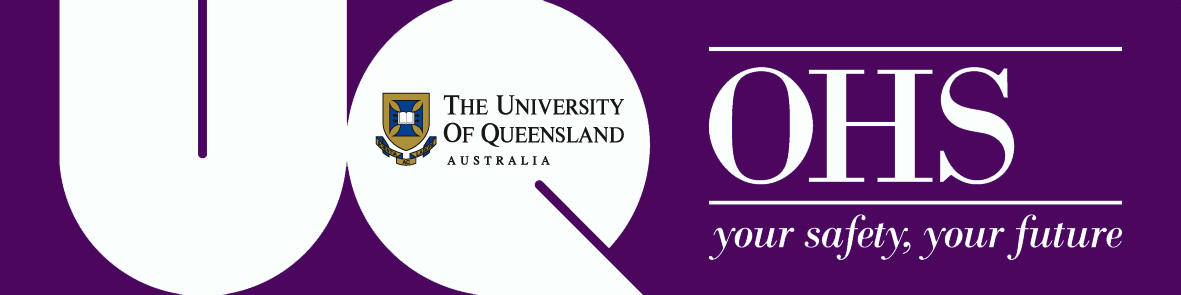 Printed By: Wendy ArmstrongIntracampus transport of unfixed biological material (Risk Group 1) (insert name of sample here) to CMM labsName:Task/Process ID:Task/Process Details Based on 29217----------------------------------------------------------------------------Author:Supervisor:Last Updated By:---------------------------------- On --/--/201-   Effective Risk Level:LowAction:Risk is normally acceptableCampus:Faculty/Division:School/Centre:Workplace:St LuciaFac - ScienceCMM St Lucia LabsApproval Date:Workplace Location of the Task/ProcessStatus: ApprovedRisks Associated with this Task/Process or Situation Audited By:Audit Date:--2/--/201-Centre for Microscopy and Microanalysis (CMM)V110712Page 1 of 5Printed: 24/07/2012Task Risk Assessment-Word DocumentPrinted By: Wendy ArmstrongUnfixed biological samples are occasionally transported to CMM labs for processing. These samples must be of Risk Group 1 as defined by AS/NZS 2243.3:2002 i.e. "unlikely to cause human, plant or animal disease". Laboratory bred, disease free animals (non-GM) are generally considered Risk Group 1. If the samples are plant material, it must be reasonably expected that they are pathogen free (i.e. grown in controlled conditions -- disease free, insect free and monitored). Therefore, the pathological history of samples must be known before use. Samples may be transported either in an unprocessed state or in buffer. They must be labelled and are transported in double, sealed containers (outer container impact resistant plastic). This is in addition to any esky.All material is to be chemically sterilized on completion of work by ethanol, glutaraldehye or bleach or returned to a PC1 or PC2 laboratory.Process\Job Desc:Exposure to sampleRisk Situation:Current Controls:Elimination should be the first control measure considered. Samples should be fixed where possible with conventional EM fixatives or other sterilization techniques. Unfixed processing should only be considered for samples that cannot be processed by conventional means. All material is to be chemically sterilized on completion of work by ethanol, glutaraldehye or bleach (see separate risk assessment).MicrobiologicalEnergy Source:Person is exposed to pathogen from contaminated biological sample.Hazard Event:Contact with, or exposure to, biological factorsIncident Category:Prepared By:Assessment Date:02/07/2012Risk AnalysisConsequence:MinorRationale:Group 1 pathogens are not harmful to humans or cause minor infections.Exposure:Rationale:OccasionalIndividuals may transport material to CMM labs up to once per week.Probability:Rationale:Practically impossibleNo exposure to biological samples (Risk Group ) has resulted in injury and it is practically impossible.Risk Level:LowAction:Risk is normally acceptableNo Additional ControlsUnfixed biological samples (Risk Group 1) are sometimes transferred to CMM in buffers.Process\Job Desc:Exposure to chemicalsRisk Situation:Current Controls:See chemical risk assessment.ChemicalEnergy Source:Person contacts sample in buffer.Hazard Event:Single contact with chemical or substanceIncident Category:Prepared By:Assessment Date:27/06/2012Risk AnalysisConsequence:MinorRationale:No injury is likely from short term contact with sample in buffer but some buffers contain low levels of toxic substances.Exposure:Rationale:OccasionalIndividuals transport samples to CMM labs approximately once per week.Probability:Rationale:ConceivableNo injuries have resulted from exposure to samples in buffer but it is conceivable.Risk Level:LowAction:Risk is normally acceptableNo Additional ControlsV110712Page 2 of 5Printed: 24/07/2012Task Risk Assessment-Word DocumentPrinted By: Wendy ArmstrongChemical Risk Assessment DetailsSubstances: (4)Substance Name:Form:Concentration:Hazardous Substance:UN Number:DG Class:YesLiquidNot classified as a Dangerous GoodSodiumCacodylate 0.1M CW#5078-87DiluteTransported in double sealed container - no route of exposure likely.Storage Location:Health EffectsHazardous ReactionsRoute of ExposureEvidence of ExposureNIL:NIL:NIL:NIL:YesNoNoYesIrritant:NoExplosive:NoInhalation:NoPresence of dusts/fumes/odours:NoCorrosive:NoFlammable:NoSkin absorption:YesLeaks/spills/residues:NoSensitiser:YesPeroxide forming chemicals:NoEye contact:NoWorker symptoms and complaints:NoAsphyxiant:NoWater reactive:NoIngestion:NoPrevious incidents and exposures:NoToxic:YesOxidising agents:NoNeedlestick:NoNeighbouring activities impact:NoCarcinogenic:YesCryogenic:NoMutagenic:NoPyrophoric:NoTeratogenic:NoCytotoxic:NoNeurotoxic:NoReproductive:NoSubstance Name:Form:Concentration:Hazardous Substance:UN Number:DG Class:NoLiquidNot classified as a Dangerous GoodPhosphate buffer CW# 5064-54diluteTransported in double sealed container - no route of exposure likely.Storage Location:Health EffectsHazardous ReactionsRoute of ExposureEvidence of ExposureNIL:NIL:NIL:NIL:YesYesNoYesIrritant:NoExplosive:NoInhalation:NoPresence of dusts/fumes/odours:NoCorrosive:NoFlammable:NoSkin absorption:YesLeaks/spills/residues:NoSensitiser:NoPeroxide forming chemicals:NoEye contact:NoWorker symptoms and complaints:NoAsphyxiant:NoWater reactive:NoIngestion:NoPrevious incidents and exposures:NoToxic:NoOxidising agents:NoNeedlestick:NoNeighbouring activities impact:NoCarcinogenic:NoCryogenic:NoMutagenic:NoPyrophoric:NoTeratogenic:NoCytotoxic:NoNeurotoxic:NoReproductive:NoV110712Page 3 of 5Printed: 24/07/2012Task Risk Assessment-Word DocumentPrinted By: Wendy ArmstrongSubstance Name:Form:Concentration:Hazardous Substance:UN Number:DG Class:NoLiquidNot classified as a Dangerous GoodWaterconcentratedStorage Location:Health EffectsHazardous ReactionsRoute of ExposureEvidence of ExposureNIL:NIL:NIL:NIL:YesYesNoYesIrritant:NoExplosive:NoInhalation:NoPresence of dusts/fumes/odours:NoCorrosive:NoFlammable:NoSkin absorption:YesLeaks/spills/residues:NoSensitiser:NoPeroxide forming chemicals:NoEye contact:NoWorker symptoms and complaints:NoAsphyxiant:NoWater reactive:NoIngestion:NoPrevious incidents and exposures:NoToxic:NoOxidising agents:NoNeedlestick:NoNeighbouring activities impact:NoCarcinogenic:NoCryogenic:NoMutagenic:NoPyrophoric:NoTeratogenic:NoCytotoxic:NoNeurotoxic:NoReproductive:NoSubstance Name:Form:Concentration:Hazardous Substance:UN Number:DG Class:NoSolidNot classified as a Dangerous GoodUnfixed biological material (Risk Group 1) ----------------------------------------------concentratedVery small volume. Routes of exposure unlikely.Storage Location:Health EffectsHazardous ReactionsRoute of ExposureEvidence of ExposureNIL:NIL:NIL:NIL:YesYesNoYesIrritant:NoExplosive:NoInhalation:YesPresence of dusts/fumes/odours:NoCorrosive:NoFlammable:NoSkin absorption:YesLeaks/spills/residues:NoSensitiser:NoPeroxide forming chemicals:NoEye contact:NoWorker symptoms and complaints:NoAsphyxiant:NoWater reactive:NoIngestion:NoPrevious incidents and exposures:NoToxic:NoOxidising agents:NoNeedlestick:NoNeighbouring activities impact:NoCarcinogenic:NoCryogenic:NoMutagenic:NoPyrophoric:NoTeratogenic:NoCytotoxic:NoNeurotoxic:NoReproductive:NoV110712Page 4 of 5Printed: 24/07/2012Task Risk Assessment-Word DocumentPrinted By: Wendy ArmstrongRisk ControlElimination/Substitution:Substitution: Chemically fix material before transport. Ideally replace fixative with phosphate buffer  or water or sodium cacodylate before transport if possible.Other engineering controls: Samples transported in double sealed container. Second container should be impact resistant plastic. This is in addition to any "esky" or cooler.Engineering Controls:Effective and maintained wellEffectiveness:Written emergency procedures: Risk assessment containing spill procedures available in lab. Good housekeeping practices: All work areas to be cleaned prior to and after use. All spills to be cleaned up immediately. Supervision: Supervised by staff until competent. Good personal hygiene practices: Thorough washing of hands before leaving lab.Administrative Controls:Effective and maintained wellEffectiveness:Training (job specific / general OHS induction): UQ on-line OHS induction required. Lab specific OHS induction required. 1 on 1 training in use of chemicals required before allowed to use facilities.Training Controls:Effective and maintained wellEffectiveness:Gloves: Nitrile (splash protection only) - for spills and general use at CMM. Coat/apron: Lab coat (at CMM). Footwear: Enclosed shoes.  Eye protection: Safety glasses (at CMM). Other: Eyewash/ safety shower (at CMM).PPE Controls:Effective and maintained wellEffectiveness:Waste Disposal:Sample waste is to be transported to lab of origin or sterilized (70% w/w ethanol / standard aldehyde fixatives / bleach) before disposal in clinical waste stream. All benches and contaminated instrumentation to be sterilized with 70% w/w ethanol.  All chemicals are to be placed in substance specific waste containers in fumehood. Waste to be collected by Chemwaste. Minor Spills: All material - Wear nitrile gloves. Sample: Place in sealed, labelled plastic container and place in clinical waste stream. Decontaminate area with 70% ethanol. Phosphate buffer or water - absorb with paper towelling and dispose in clinical waste stream. Wash area with water and dispose down sink. Cacodylate - absorb with paper towelling. Seal in labelled plastic bag for disposal in clinical waste stream. Wash area with water and dispose down sink.Storage Incompatibilities:NoneSafety Instructions:Biological material: If unfixed samples come in contact with skin, wash area well. Buffers: Avoid wearing of contact lenses if using these chemicals. Skin contact: Wash with water. Eye contact: Wash with water for 15 minutes. Seek medical attention if irritation occurs. Swallowed: Seek medical advice.Risk DeterminationHealth Surveillance Req:Air Monitoring:Exposure Frequency:Risk Level:NoSignificant but controlledUnusualNoV110712Page 5 of 5Printed: 24/07/2012